DavidPerez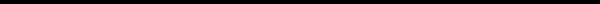 DavidPerez123PeaceStreet,offGandoway. Pietermaritzburg+23167965389david.perez@gmail.comSkillsExperienceExperience with Microsoft Ofﬁce Suite. Web andTech-Savvy, requires no training. Typing Speed of 70 WPMEncorps Inc./Virtual Maths TutorSEPT 2022- PRESENT, PIETERMARITZBURGWork with 3 students each term to increase maths comprehension through online tutoring for 2 hours daily.Improve students’ test scores by 18% over the course of the semester.The Academy Project/VolunteerJUNE 2020 - AUG 2021, PIETERMARITZBURGVolunteer twice weekly in reading and mentoring programs for 15 children.Assist children in reading and the development of literacy skills.EducationWest Ashley University/Bachelor of Science (Mathematics)CLASS OF 2024, PIETERMARITZBURG4.0 CGPA, made Honor roll for the past 2 years.Relevant Course Work/ ExtraSkillsCalculusEarly Child EducationAwards	Best Student in Department in 2022 Dean’s Best Student in Faculty in 2022Second Best Student in Department in 2021Winner,Cowbell Mathematics Competition South Africa in 2020